                                                                                                                                      Приложение 1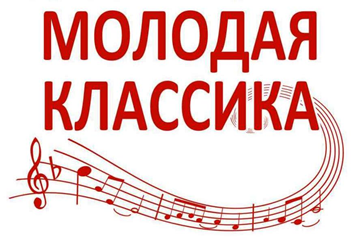 ЗАЯВКАна участие в Международном конкурсе композиторовв рамках хорового фестиваля «МОЛОДАЯ КЛАССИКА»Ф.И.О. полностьюДата рожденияОбразование (учебное заведение, год окончания)Ф.И.О. педагогаМесто работы (учебы)Членство в творческих союзахДомашний адрес, индекс (обязательно)Телефон E-mailНазвание конкурсного произведенияс указанием автора словДевизНоминация